Practicum. Samenwerken. Voorbereiden en nuttigen van een lunchIn dit practicum wordt een eenvoudig gezond ontbijt of gezonde lunch bereid, afhankelijk van het tijdstip. Als dit practicum een te grote aanslag op het sectiebudget doet, is het te overwegen om de leerlingen de etenswaren van huis te laten meenemen. Hiervoor is samenwerking noodzakelijk. Geef dan aan dat iedere leerling ongeveer dezelfde kosten maakt. Overgebleven etenswaren kunnen in de koelkast bewaard worden en na school weer mee naar huis genomen worden. Onze ervaring is dat ouders erg positief reageren.TIP: per groep twee theedoeken laten meenemen, als de sectie daar niet over        beschikt. Het practicum bestaat uit drie onderdelen. Het ontbijt of de lunch wordt voorbereid, dit doet de groep in eigen tijd. Dan wordt het ontbijt of  de lunch klaargemaakt en gegeten. Daarna wordt afgewassen en opgeruimd. Dit gebeurt met alle groepen in de klas.Tijdsduur: 1 lesuur.Opzet: Bij dit practicum wordt met 6 groepen van 5 à 6 personen gewerkt.            Het beste is de groepen willekeurig samen te stellen, bijvoorbeeld op alfa-           bethische volgorde. Het werkt het beste als er gemengde groepen zijn. Er            is een beoordeling van dit practicum mogelijk m.b.v. een beoordelings-           formulier (zie blz. 2). Hierbij wordt gelet op samenwerking, gezondheid en            de uitvoering. Het beoordelen van het practicum is een goede stok achter            de deur.De lunch voorbereiden.Benodigdheden:  6 x curverboxen met elk:  6 place-mats                                                                         1 broodmand                                                                         1 bestekbak                                                                         6 messen, 6 vorken                                                                         6 lepels, 6 theelepels                                                                         1 aardappelschilmesje                                                                         1 broodmes                                                                         1 botermesje                                                                         1 afwasbak                                                                          1 afwasborstel                                                                         6 mokken                                                                         6 bordenAlles van wegwerpmateriaal.  3 theedoeken per groep , zelf meenemenWerkwijze:  Verdeel de klas in 6 willekeurige groepen. De groep bespreekt wat ieder meebrengt en hoeveel.  Het gaat om een gezonde     maaltijd. Dus geen knakworst, snoep etc. Bespreek wat bij de lunch gedronken kan worden. Thee, koffie of melk kan de    school waarschijnlijk aanbieden.  Bespreek hoe de kosten geregeld zullen worden.   Elke leerling maakt een overzichtelijke lijst van wat men allemaal meeneemt en      de kosten hiervan. Dit gebeurt in Excel. Zorg dat iedereen ongeveer dezelfde    kosten heeft. De groep spreekt af hoe er voor een beetje sfeer gezorgd kan worden, bijvoor-    beeld door een kaars, tafelkleed, een bloemetje of eventueel muziek. Er kunnen menukaartjes gemaakt worden. Wellicht is het aardig om de klassenmentor of afdelingscoördinator uit te laten    nodigen. Als de groep eieren of iets dergelijks wil eten, moeten deze al bereid meegenomen    worden.De lunch klaarmaken en gebruiken.In de klas worden de curverboxen uitgedeeld. De leerlingen dekken de tafel en gaan eten.    15 minuten voor het eind van de les beginnen de groepen op te ruimen en af  te      wassen. De curverboxen worden daarna op de aangegeven plaats teruggezet.  Tijdens de les vindt de beoordeling plaats.Beoordelingsformulier ontbijt/lunchpracticumKLAS: ......................................................................................................                          =  Gezonde voeding..........................................Groep  1                                                                                                                          =  Uitvoering                                            = gemiddelde ....................................................................................                          = Samenwerking.......................................... ....................................................................................                         =  Gezonde voeding..........................................Groep  2                                                     =  Uitvoering                                             = gemiddelde ....................................................................................                         = Samenwerking.......................................... ....................................................................................                         =  Gezonde voeding..........................................Groep  3                                                     =  Uitvoering                                             = gemiddelde ....................................................................................                         =  Samenwerking.......................................... ....................................................................................                         =  Gezonde voeding..........................................Groep  4                                                     =  Uitvoering                                             = gemiddelde ....................................................................................                         = Samenwerking.......................................... ....................................................................................                         =  Gezonde voeding..........................................Groep  5                                                     =  Uitvoering                                             = gemiddelde ....................................................................................                          = Samenwerking.......................................... ....................................................................................                         =  Gezonde voeding..........................................Groep  6                                                     =  Uitvoering                                            = gemiddelde ....................................................................................                         = Samenwerking.......................................... Werk en antwoordblad; hoe werk je in de biologie?Hoe komt een bioloog ergens achter?1. ………………………………………………………………………………………………2. ………………………………………………………………………………………………3. ………………………………………………………………………………………………4. ………………………………………… + ……………………………………………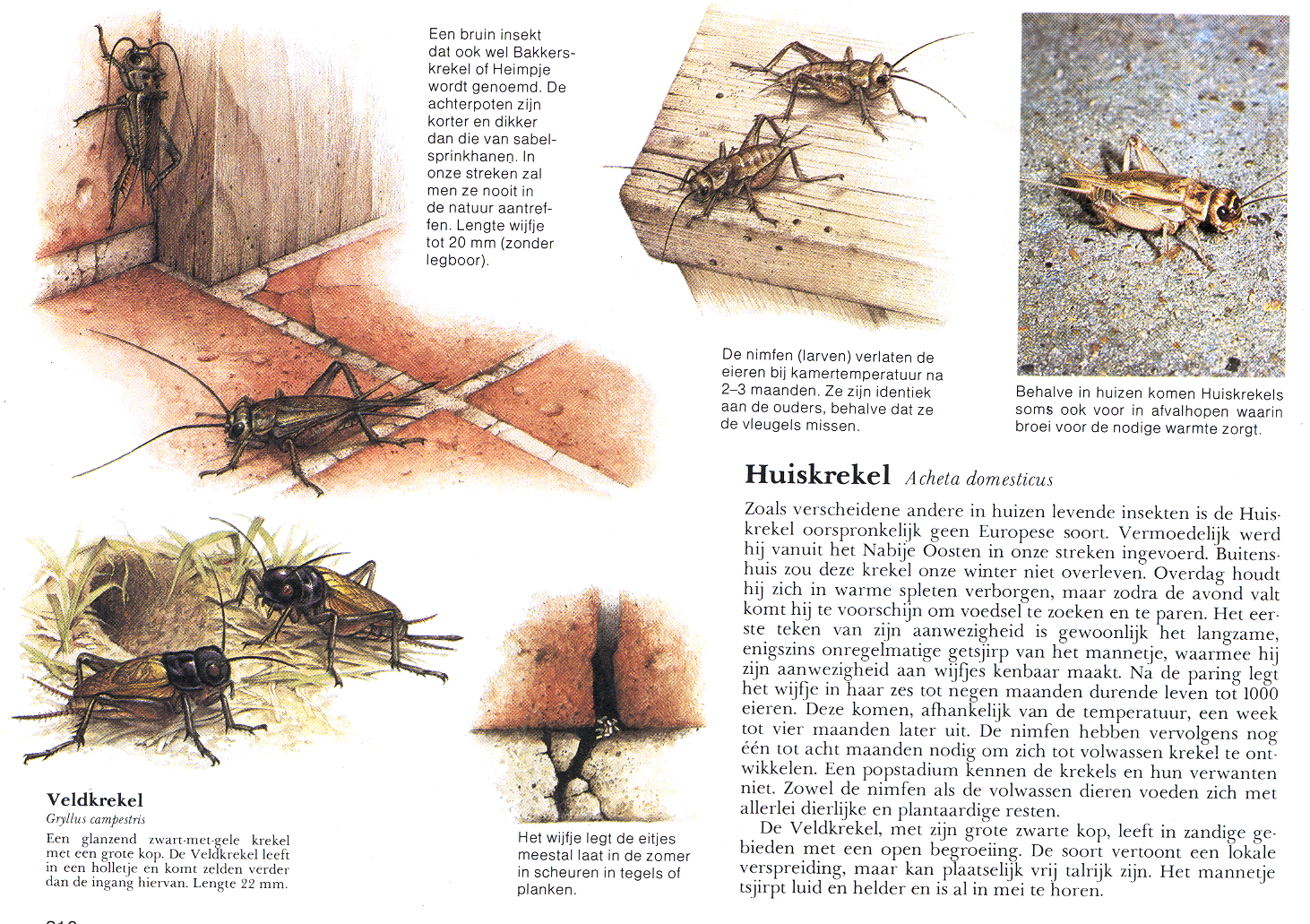 Werkblad: de bouw van een bruine boon. Het binoculair.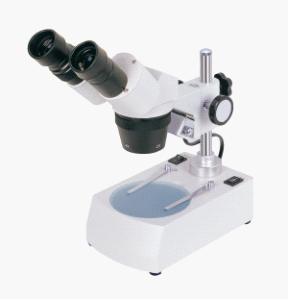 Werkblad. De ontwikkeling van diverse dieren.Naam: ……………………………………………..     Klas: ………………………..Onvolkomen metamorfose van de Huiskrekel.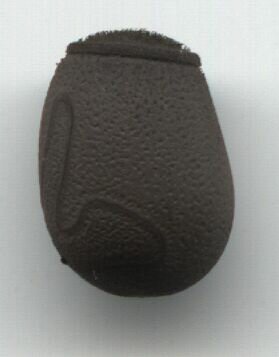                                               Volkomen metamorfose van de Huisvlieg.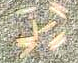 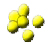 Onvolkomen metamorfose van deTreksprinkhaan.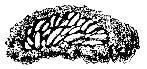 Onvolkomen metamorfose van de Kakkerlak.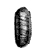 m onderdeel